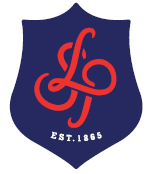 Pre-assessment content reviewPre-assessment skills reviewPost-assessment reviewRevision planning Subject: PhysicsYear: Y12Topic: 3.4.1 Work, Energy and PowerWhat and Why “The concept of energy is very important in our lives. It includes: improving the efficiency of machines; use of alternative energy resources to offset fossil fuel use; utiliing power appliances used at home and in industry.”Key termsConservation of energyElastic potential energyEnergyGravitational Potential energyHydroelectricJouleKinetic energyMotive powerPowerRenewable energySolarWattWindWorkSpecification pointPre-readingApplication and Assessment (date)Home learning Extension – Cultural Capital and Reading3.4.1.7: I can calculate work done and the rate at which work is done.The ability to use the area under a Force-displacement graph.Determine the efficiencies of machines.         3.4.1.8: I can apply the principle of conservation of energy.         I can calculate the work done against resistive forces in various situations.I can use the equations of motion and energy relating to renewable resourcesUse the Oxford AQA AS textbook p.170-181. Look at other textbooks in the library for alternative ideas, explanations and diagrams.YouTube Videos:(1) Top 10 INCREDIBLE Alternatives to Alternative ENERGY(2) Conservation of Energy | Physics – Wonders of LifeWebsites:https://physicsworld.com/a/renewable-energy-has-space-to-grow/Practicals:(1) Investigate the energy losses in a falling ping-pong ball(2) Determine the efficiency of an electric motor(Assessment:Minitest on Energy (1st week Jan)(1) Investigate the different types of renewable energy and their advantages and disadvantages(2) Devise an experiment to find out the efficiency of an electric motor and how to reduce energy lossesMake notes on each topic and complete the exam style practice questions(1) Dungeness B power station visiting centreReading:There Is No Planet B: A Handbook for the Make or Break Yearsby Mike Berners-Lee I feel secure inI need to focus onMy action planI feel secure inI need to focus onMy action planWeaknesses in content knowledgeSkills I need to focus onMy action planRetest / review – teacher and student commentRetest / review – teacher and student commentRetest / review – teacher and student commentSpec pointNotes completeRevision materialsPast paper Qs Timed conditions